РЕСПУБЛИКА  ДАГЕСТАНСОБРАНИЕ ДЕПУТАТОВ МУНИЦИПАЛЬНОГО  РАЙОНА«МАГАРАМКЕНТСКИЙ  РАЙОН» РЕШЕНИЕ № 41- VIсд«  05 »    мая   2016г.                                                                                     с. Магарамкент.О назначении публичных слушаний по обсуждению вопроса предоставления разрешения на условно разрешенный вид использования земельного участка_______________________________________________________________________	В соответствии со статьями 37, 39 Градостроительного кодекса Российской Федерации, со статьей 28 Федерального закона от 6 октября 2003 года «Об общих принципах организации местного самоуправления в Российской Федерации», Уставом МР «Магарамкентский район», Положением о публичных слушаниях в муниципальном районе «Магарамкентский район» от 28 октября 2014г. №190-VСД, Собрание депутатов МР «Магарамкентский район» р е ш а е т:1.Назначить и провести 20.05.2016г. в 14.00 час. публичные слушания    по адресу:   здание администрации  сельского поселения «сельсовет Магарамкентский» муниципального района «Магарамкентский район» по обсуждению вопроса выдачи разрешения на условно разрешенный вид использования земельного участка, находящегося на праве собственности Центрального банка Российской Федерации, с кадастровым номером 05:10:00 00 01:13, из земель населенных пунктов, общей площадью 2200 кв. м, расположенного по адресу: РД, Магарамкентский район, с. Магарамкент, ул. Ленина, 7.2.Комиссии по результатам публичных слушаний подготовить и представить главе муниципального района «Магарамкентский район» заключение и рекомендации о предоставлении разрешения на условно разрешенный вид использования или об отказе в предоставлении разрешения с указанием причин принятого решения.3. МКУ «Отдел строительства, архитектуры и ЖКХ» МР «Магарамкентский район» подготовить проект постановления о предоставлении или об отказе в предоставлении разрешения на условно разрешенный вид использования земельного участка.Председатель собрания депутатовМР «Магарамкентский район»                                              А.М. ХанмагамедовОБЪЯВЛЕНИЕ                                   о проведении публичных слушанийМКУ «Отдел строительства, архитектуры и ЖКХ» МР «Магарамкентский район» сообщает о проведении публичных слушаний по вопросу: изменение вида разрешенного использования земельного участка с площадью 2200 кв.м. кадастровый номер 05:10:00 001:13, из земель населенных пунктов, расположенного по адресу: РД, Магарамкентский район, с. Магарамкент, ул. Ленина №7 находящегося в собственности Центрального банка Российской Федерации с разрешенным использованием «Под эксплуатацию административного здания» на вид «Общественное управление».Публичные слушания состоятся в 14 часов 00 мин. 20.05. 2016 г. по адресу: Республика Дагестан, Магарамкентский район, с. Магарамкент,  здание администрации сельского поселения «сельсовет  Магарамкентский».С полной информацией по указанным вопросам можно ознакомиться в МКУ «Отдел строительства, архитектуры и ЖКХ» МР «Магарамкентский район» по тел.:/факс 55-18-00; 55-18-01, а также на официальном сайте муниципального района «Магарамкентский район» в сети Интернет: adminmr.ru.Письменные рекомендации и предложения по вопросам публичных слушаний принимаются по адресу: Республика Дагестан, Магарамкентский район, с. Магарамкент, ул. Гагарина, д.2МКУ «Отдел строительства, архитектуры и ЖКХ»МР «Магарамкентский район»Заключениекомиссии о результатах публичных слушаний по вопросу предоставления разрешения на условно разрешенный вид использования земельного участка- находящегося на праве собственности Центрального банка Российской Федерации, с кадастровым номером 05:10:00 00 01:13, из земель населенных пунктов, общей площадью 2200 кв. м, расположенного по адресу: РД, Магарамкентский район, с. Магарамкент, ул. Ленина 7.23       мая       2016г.                                                                    с. МагарамкентВ МКУ «Отдел строительства, архитектуры и ЖКХ» МР «Магарамкентский район» обратилось руководство Отделения – Национальный банк по РД Южного главного управления Центрального банка РФ с заявлением о проведении публичных слушаний по вопросу предоставления разрешения на условно разрешенный вид использования земельного участка – «Общественное управление».На основании Положения о публичных слушаниях в муниципальном районе «Магарамкентский район», принятого Решением Собрания депутатов муниципального района «Магарамкентский район» от 28.10.2014 г. №190-VСД,  Решением Собрания депутатов МР «Магарамкентский район» от 05 мая 2016года № 41-VIсд были назначены публичные слушания по вопросу предоставления разрешения на условно разрешенный вид использования земельного участка.Комиссия в составе:Гаджиев А.Г.- заместитель главы администрации МР «Магарамкентский район»,председатель  комиссии;Бегов М.Ю. – директор МКУ «Отдел строительства, архитектуры и ЖКХ» МР «Магарамкентский район»;Сулейманов Д.С. –  начальник отдела муниципального имущества администрации МР «Магарамкентский район» ;Ахмедов Р.З. – заместитель директора МКУ «Отдел земельных отношений и землепользования» МР «Магарамкентский район»;Исаков М.Т. – начальник юридического отдела МР «Магарамкентский район»;Для рассмотрения на публичных слушаниях заявителем представлены:Свидетельство о государственной регистрации права от 20.06.2013г. Свидетельство о государственной регистрации права от 20.06.2013г.Кадастровый паспорт земельного участка от 18.04.2014г. №005-201/14-73341К участию в публичных слушаниях были приглашены смежные землепользователи, заинтересованные лица.В целях соблюдения прав человека на благоприятные условия жизнедеятельности, прав и законных интересов правообладателей земельных участков и объектов капитального строительства, в соответствии с пунктом 6.3. главы 6  Положения о публичных слушаниях в муниципальном районе «Магарамкентский район» информация о теме, дате и месте проведения публичных слушаний по вышеуказанному вопросу была опубликована в районной газете «Самурдин сес» от 14 мая  2016 г., №  19  тираж 1668 экз., а также обнародована на официальном сайте администрации МР «Магарамкентский район»  в сети «Интернет».Все мероприятия по публичным слушаниям выполнены в полном объеме.Протокол публичных слушаний прилагается.Рекомендации: Рассмотрев все обстоятельства, а именно представленные заинтересованным лицом документы и результаты собрания, проведенного в рамках публичных слушаний 20.05.2016г. комиссия по проведению публичных слушаний рекомендует Главе МР «Магарамкентский район» предоставить заинтересованному лицу – разрешение на условно-разрешенный вид использования земельного участка, а именно – «общественное управление» на земельном участке, с кадастровым номером 05:10:000001:13, площадью 2200 кв.м, расположенном на территории сельского поселения «сельсовет Магарамкентский».Председатель  комиссии                                                               Гаджиев А.Г.РЕСПУБЛИКА  ДАГЕСТАНАДМИНИСТРАЦИЯ МУНИЦИПАЛЬНОГО  РАЙОНА«МАГАРАМКЕНТСКИЙ  РАЙОН» ПОСТАНОВЛЕНИЕ №   395 «    24     »     05       2016г.                                                                                     с. Магарамкент.О выдаче разрешения на условно разрешенный вид использования земельного участка с кадастровым номером 05:10:000001:13, находящегося в собственности Центрального банка Российской Федерации________________________________________________________________________Рассмотрев обращение руководства Отделение - Национальный банк по Республике Дагестан Южного главного управления Центрального банка Российской Федерации,  в соответствии со ст.ст. 37, 39 Градостроительного кодекса РФ, со ст.ст. 7,11 Земельного кодекса РФ,  со статьей 28 Федерального закона от 6 октября 2003г. №131-ФЗ «Об общих принципах организации местного самоуправления в Российской Федерации», Федеральным законом от 27.07.2010г. №210-ФЗ «Об организации предоставления государственных и муниципальных услуг», Уставом МР «Магарамкентский район» и протоколом публичных слушаний от 20 мая 2016г., п о с т а н о в л я ю:             1. Предоставить разрешение на условно разрешенный вид использования земельного участка площадью 2200 кв.м. с кадастровым номером 05:10:00001:13, из земель населенных пунктов, расположенного по адресу: Республика Дагестан, Магарамкентский район, с. Магарамкент, ул. Ленина №7, находящегося в собственности Центрального банка Российской Федерации -  «Общественное управление».            2. Рекомендовать руководству Отделение – Национальный банк по Республике Дагестан Южного главного управления Центрального банка Российской Федерации, провести мероприятия по внесению изменений в ГКН и ЕГРП.Глава муниципального района                                                     Ф.З. Ахмедов.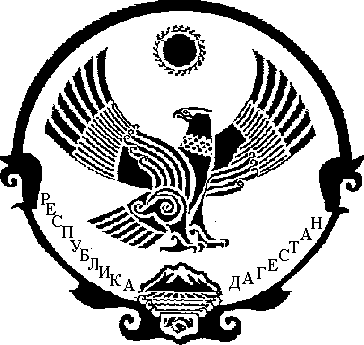 